Respected Sir/Madam,         With due respect I beg to state that I am Subhadip Bhanja, 2nd prof MBBS student of MIDNAPORE MEDICAL COLLEGE & HOSPITAL.I am belongs to a poor family and was facing difficulty in arranging fees of my course.         But because of your generous contribution I will now able to parsue my degree without any hassels.I am really thankful to you for this scholarship and also thankful  to MUKTI for giving me such opportunity.          It was always my dream to become a doctor and serve the mankind in medical field. Without your contribution it would not have been possible for me to make my dream in a reality. I once again Thank you for donating towards TSS MUKTI and donating for my future studies. I will always remain thankful to you.Thanking you!Yours FaithfullySubhadip Bhanja2nd Prof MBBSMidnapore Medical College & Hospital.(Jan 17, 2024)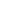 